SONJA LEUTWYLER MEZZOSOPRAN 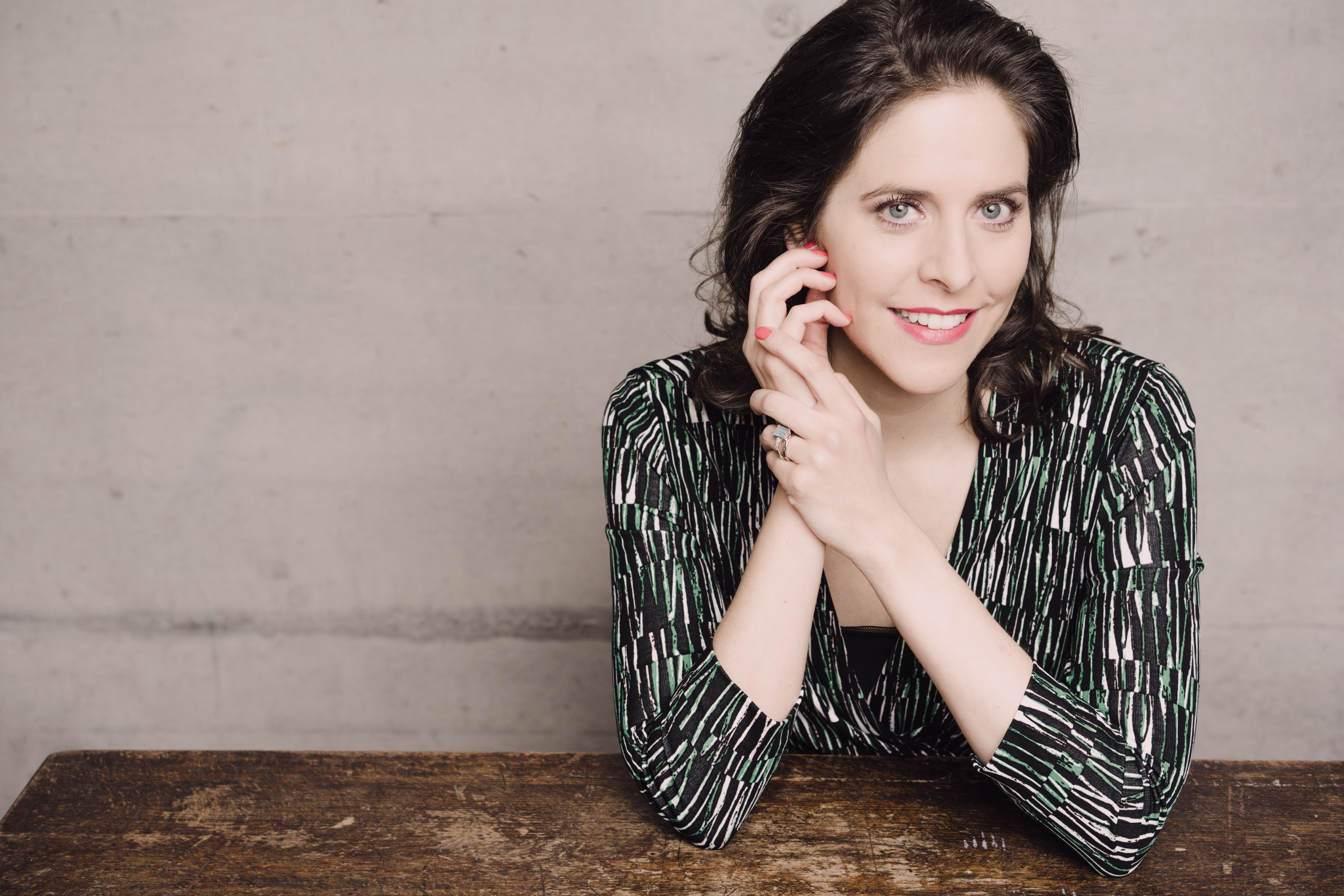 Sonja Leutwyler studierte Viola und Gesang an der Zürcher Hochschule der Künste und an der Hochschule für Musik und Theater in München bei Maria Cavazza, Christian Gerhaher und Helmut Deutsch. Vier Jahre war sie als Solistin am Staatstheater am Gärtnerplatz München engagiert und sang die grossen Partien ihres Fachs. Weitere Engagements führten sie ans Markgräfliche Opernhaus Bayreuth, ans Cuvilliés-Theater München, ans Teatro Comunale di Bologna und ans Opernhaus Zürich. Kürzlich sang sie in einer Produktion der Opéra Comique Paris eine Hauptpartie in der Oper “Kein Licht“ von Philippe Manoury und gab Gastspiele am Nationaltheater Zagreb und am Grand Théâtre de Luxembourg.Als Konzertsolistin tritt Sonja Leutwyler mit namhaften Orchestern wie z.B. den Bamberger Symphonikern, dem Münchner Rundfunkorchester unter der Leitung von Ulf Schirmer, dem Arctic Philharmonic Orchestra, dem Zürcher und dem Stuttgarter Kammerorchester und dem SWR Symphonieorchester unter Helmut Rilling auf. Sie ist gern gesehener Gast an bedeutenden Festivals wie dem Richard Strauss Festival Garmisch-Partenkirchen, den Festspielen Mecklenburg-Vorpommern, dem Beethovenfest Bonn, dem Musikfest Stuttgart sowie an den St.Martin-in-the-Fields concert series London und tritt regelmässig in der Tonhalle Zürich und imWiener Konzerthaus auf.Höhepunkte der letzten drei Jahre waren Mendelssohns «Walpurgisnacht» am Rheingau Musik Festival unter der Leitung von Andrés Orozco-Estrada mit dem hr-Sinfonieorchester, Konzerte und CD-Aufnahme mit dem RSO Wien im Wiener Konzerthaus, ein Soloabend mit Arien von Haydn und Vivaldi mit der Camerata Zürich in der Tonhalle Zürich, CPE Bachs Magnificat mit dem Zürcher Kammerorchester unter der Leitung von Diego Fasolis, sowie ein Liederabend in der Tonhalle Maag Zürich.Im Juli 2018 ist ihre CD «Hymne à la beauté»  bei Solo Musica erschienen und wurde mitdem Pizzicato Supersonic Award ausgezeichnet.www.sonjaleutwyler.com